C.P. Zulmma Verenice Guerrero CazaresDiputada LocalReporte Mensual Casa de GestiónREPORTE MENSUAL OCTUBREDinámica Semanal Yo me quedo en Casa 5 Paquete Familiar del Mundo Caldero7 Pizzas Brownie  de J&L Delicious10 boletos para Lotería Virtual en apoyo a Fundación Esperanza de VidaDespensas150 Paquetes de DespensaAgua PurificadaApoyo con Paquetes de huevoApoyos Económicos y Pago de ServiciosPago de Energía EléctricaServicio de Agua PotableApoyo Psicológico y Asesorías Vía Telefónica4 UsuariosANEXOS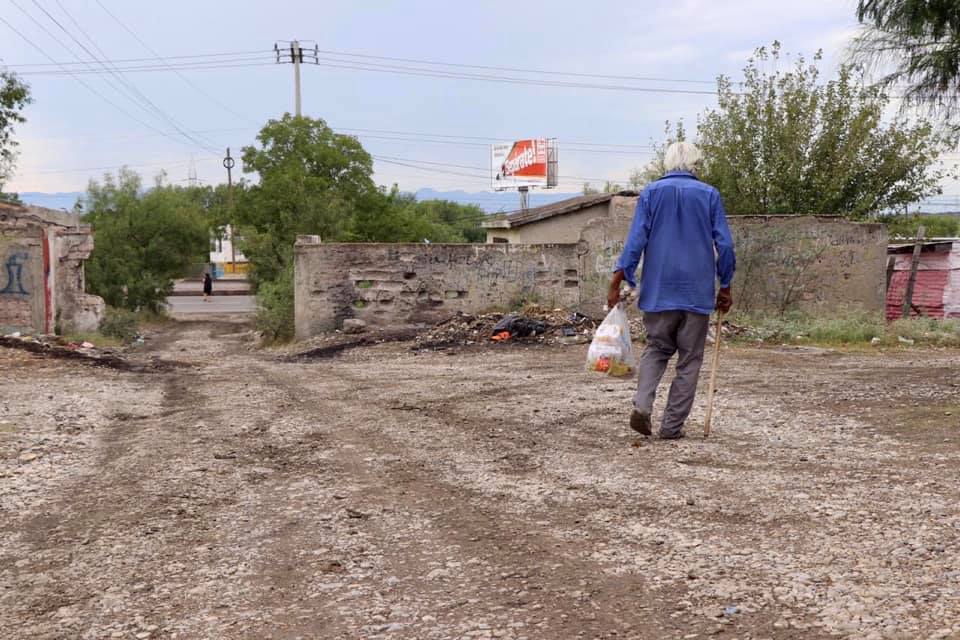 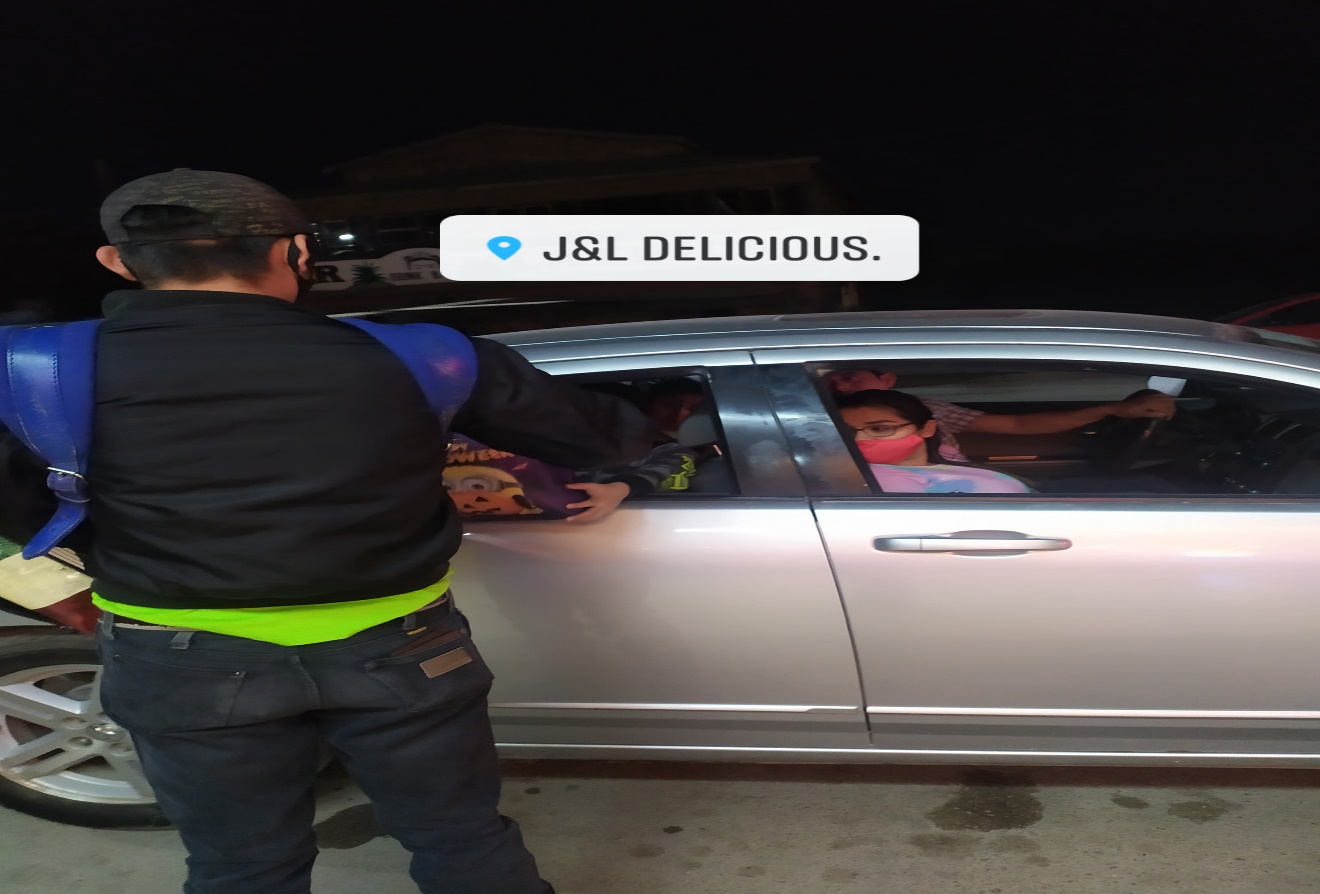 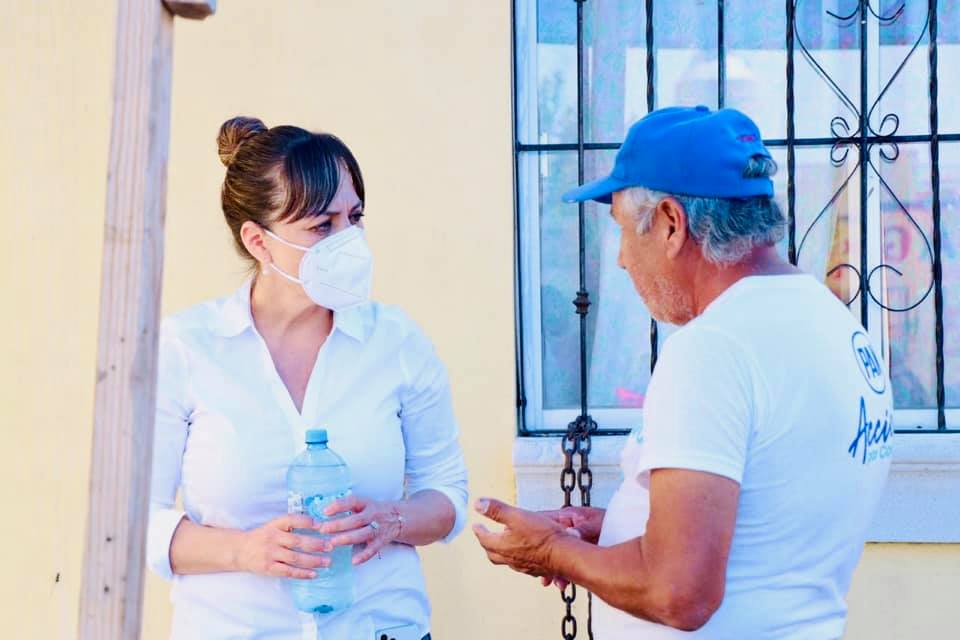 